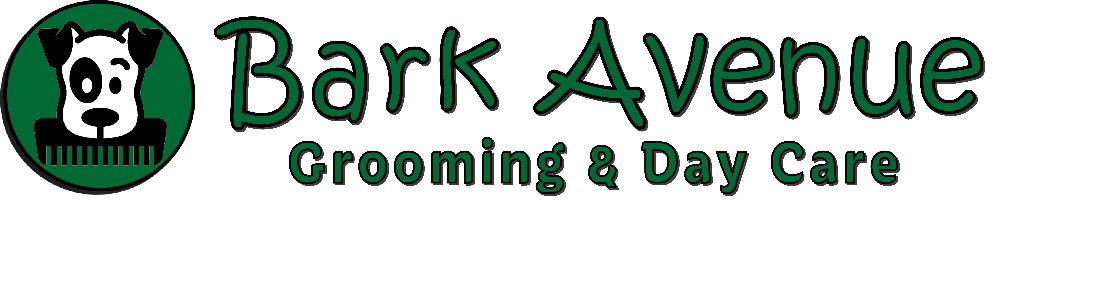 Grooming Application FormOwner InformationOwner name (first & last): ________________________________________   Date: __________Address: ________________________ City: ____________   State:  ________ Zip:  __________Phone Home:  _____________Cell:  _____________ Cell #2: ___________   Work: ___________Email: __________________________   How did you hear about us: ______________________Emergency ContactName: _________________________   Phone: ___________________________Pet(s) Information Pet #1 Name: ___________________________ Breed: __________________________Pet’s Weight: __________ Color: ______________ Age: _________ DOB: _______________ Sex (please circle): Male , Male Neutered , Female , Female Spayed Veterinarian: ___________________________ Vet phone number: ___________________Health Issues: _________________________________________________________________Grooming problems or concerns: _________________________________________________Quirks: __________________________Treats: __Yes __ No Resource Guarding (Toy or Food):  __ Yes __ NoDog Aggressive: __Yes __ NoPet #2 Name: ___________________________ Breed: __________________________Pet’s Weight: __________ Color: ______________ Age: _________ DOB: _______________ Sex (please circle): Male , Male Neutered , Female , Female Spayed Veterinarian (if different):______________________ Vet phone number: _________________Health Issues: _________________________________________________________________Grooming problems or concerns: _________________________________________________Quirks: __________________________Treats: __Yes __ No Resource Guarding (Toy or Food):  __ Yes __ NoDog Aggressive: __Yes __ NoPet #3 Name: ___________________________ Breed: __________________________Pet’s Weight: __________ Color: ______________ Age: _________ DOB: _______________ Sex (please circle): Male , Male Neutered , Female , Female Spayed Veterinarian (if different):______________________ Vet phone number: _________________Health Issues: _________________________________________________________________Grooming problems or concerns: _________________________________________________Quirks: __________________________Treats: __Yes __ No Resource Guarding (Toy or Food):  __ Yes __ NoDog Aggressive: __Yes __ NoBark Avenue Grooming Policies*Pets are accepted for grooming with the following conditions being met and accepted by owner or responsible persons*Late Fees and Cancellations:We have a strict 3 strike rule, we understand things happen. Please allow at least 24-hour notice if you need to cancel or reschedule a grooming appointment. Our groomers work off commission, last-minute changes have a big impact on our pay and create havoc on our schedule. Less than 24 hours' notice will result in a $25 rebooking fee.  If you are going to be late, please let us know. You can always drop off early if you cannot make your appointment on time. A fee of $10 per pet will be added if you arrive more than 15 minutes late. If you are 30 minutes late or more, we will reschedule your appointment and there will be a $25 rebooking fee.  No call or no shows will be charged 50% of the groom cost before being allowed to rebook. *Matted pets:If your pet(s) is/are severely matted, you will be asked to sign a matted pet form. Additional fees may be charged. Bark Avenue believes in comfort over vanity.*Pre-Existing ConditionsBark Avenue is not responsible for pre-existing conditions our groomers may find on your pet(s) or health issues your dog(s) may have. Please notify us of anything that may affect the grooming process such as leg pain/arthritis, dental pain, ear infections, cysts, open wounds, hotspots, cuts, scratches, seizures, heart problems, diabetes or anything else your pet may have. We will not groom a pet with stitches unless we have written approval from your vet clinic. *Anal glands and Ear PluckingBoth services are included in the cost of a bath or full groom but due to the controversy of these services they will only be done upon request. *Flea Medication:We highly recommend your pet(s) is/are on a current monthly topical, collar or oral medication. We will do our best to keep the salon flea free, but we cannot prevent it. Only the Pet Parent can! Any pet who comes in for a bath or full groom service with fleas will be immediately bathed with flea shampoo and an additional charge of $15 will be applied to the cost for the shampoo and the extra cleaning that is required. *VaccinesThe Rabies vaccine is required by law! We highly recommend your pet(s) be vaccinated for Rabies, Leptospirosis, Parvovirus, Distemper, Parainfluenza, Hepatitis, and Bordetella. We are not responsible if your pet gets kennel cough. We keep our facility clean and disinfected, even with the Bordetella vaccine your dog can still get Kennel Cough. Kennel Cough is a broad term covering any airborne infectious or contagious condition in canines. A dog may be contagious without showing symptoms. Please keep your dog home if they are experiencing any of the following symptoms: coughing, sneezing, runny nose, diarrhea or vomiting.  *Sedated petsPlease do not sedate your pet(s) without your vet approval or asking us first. Sedatives can make the grooming process harder on your pet, this includes CBD and Benadryl.*Safety of the pets and staffIf it is necessary for the safety of your pet(s) Bark Avenue will humanely use a muzzle, Elizabethan collar, straps, slings, etc. Please inform us if your pet(s) may bite or have ever bitten any person or animal.  We will not groom a pet if they have had a seizure or vaccines within the last 24 hours and a stroke or heart attack within 7 days. If your pet(s) is experiencing any of the following symptoms, please leave them at home; diarrhea, vomiting, lethargic, sneezing, coughing, runny nose or fever. *Seizures If your pet(s) has a seizure while at Bark Avenue, we will contact you immediately and discontinue the service no matter how far along the service is. If your pet(s) has had a seizure within 24 hours of its appointment time you will be asked to reschedule the service. *Senior or Geriatric PetsDogs over the age of 10 and cats over the age of 11 are considered Seniors. Sometimes the process of grooming becomes harder on a pet as they age. Bark Avenue will do our best to keep senior or geriatric pets comfortable and use extra care and patience during the grooming process. Please let us know if there is a new behavior or health issue in your pet(s) as they age.  Bark Avenue may have you sign a senior or geriatric agreement when your pet(s) become of senior age.  *Other feesA special handling fee of $20 will be charged for difficult dogs that excessively bite or require two or more employees to complete much of the process. We will not groom a dog that requires more than 3 employees.  An expediated groom is a groom done straight through with no kennel or no breaks due to stress, a health condition or at the Pet Parents request. A $20 fee will be applied. *Accidents Accidents are rare, there is a risk when handing pets. We take extreme caution and care in all situations; we are working with sharp tools and wiggly animals. Possible accidents but not limited to; cuts, nicks, scratches, or quicked nails. In the event of an accident other than a quicked nail, the Pet Parent will be notified. If Bark Avenue feels the accident requires veterinary attention and the Pet Parent is not reachable or on site, Bark Avenue will seek immediate veterinary care for your pet. *Kennel free environmentWe feel that having a kennel free environment and more of a daycare setting, pets are less stressed and enjoy the grooming process more. We take extreme care when it comes to the safety of the pets in the salon. If your pet is not friendly, nervous or you wish for your pet(s) to be in a kennel please let us know. *Refusal of ServicesBark Avenue has the right to refuse any services, stop grooming services, or cancel grooming services at any time before, during, or after grooming for any reason and the Pet Parent will be charged a grooming fee for the services rendered until that point. Signature: ____________________________________________    Date: __________________